Πρώτοι αριθμοί, είναι οι αριθμοί που διαιρούνται μόνο με τον εαυτό τους και με το 1.Π.χ.  11 : 11 = 1 και 11 : 1 = 11Σύνθετοι αριθμοί, είναι οι αριθμοί που διαιρούνται και με τον εαυτό τους και με το 1, αλλά και με άλλους αριθμούς.Π.χ.  24 : 24 = 1,  24 : 1 = 24,  24 : 2 = 12,  24 : 12 = 2,  24 : 3 =8,  24 : 8 = 3        24 : 4 = 6,   24 : 6 = 4Να βρείτε όλους τους διαιρέτες των πιο κάτω αριθμών, όπως το παράδειγμαΓράψε όλους τους πρώτους αριθμούς μέχρι το 30................................................................................................................     235                  438                      235                    458                     1346X       7                x     9                  X   14                  X   16                X      24Ένας αριθμός διαιρείται με το 3, αν το άθροισμα των ψηφίων του είναι πολλαπλάσιο του 3.  Π.χ.  το 324 διαιρείται με το 3 γιατί 3+2+4=9  αφού το 9 είναι πολλαπλάσιο του 3!!Έλεγξε αν οι πιο κάτω αριθμοί μπορούν να διαιρεθούν με το 3Μετάτρεψε τον αριθμό  33 873  σύμφωνα με τις οδηγίες και γράψε τον στο    αντίστοιχο κουτί.  Μίκρανε τον αριθμό κατά  2  δεκάδες Μεγάλωσε τον αριθμό κατά  3  χιλιάδες  Διπλασίασε το ψηφίο των δεκάδων χιλιάδων      Μίκρανε τον αριθμό κατά  10  εκατοντάδες      Μίκρανε τον αριθμό κατά   493  μονάδες      Μεγάλωσε τον αριθμό κατά 32 δεκάδεςΑριθμόςΔιαιρέτεςΠρώτος ή Σύνθετος71, 7Πρώτος366631834297ΑριθμόςΠράξεις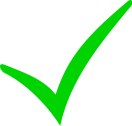 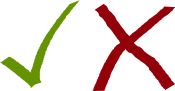 1291 + 2 + 9 = 12312568134523644573